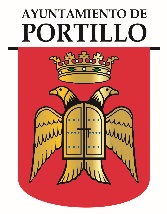 ANEXO ISOLICITUD DE ADMISIÓN MONITOR DEPORTIVOANEXO ISOLICITUD DE ADMISIÓN MONITOR DEPORTIVOANEXO ISOLICITUD DE ADMISIÓN MONITOR DEPORTIVOANEXO ISOLICITUD DE ADMISIÓN MONITOR DEPORTIVOANEXO ISOLICITUD DE ADMISIÓN MONITOR DEPORTIVOANEXO ISOLICITUD DE ADMISIÓN MONITOR DEPORTIVOANEXO ISOLICITUD DE ADMISIÓN MONITOR DEPORTIVOANEXO ISOLICITUD DE ADMISIÓN MONITOR DEPORTIVODATOS DEL SOLICITANTE:DATOS DEL SOLICITANTE:DATOS DEL SOLICITANTE:DATOS DEL SOLICITANTE:DATOS DEL SOLICITANTE:Primer Apellido:Primer Apellido:Segundo Apellido:Nombre:DNI, NIF, NIE, Tarjeta de Residencia:Domicilio a efectos de notificación:Domicilio a efectos de notificación:C.P.:Municipio:Provincia:Teléfono:Teléfono:Teléfono Móvil:Correo Electrónico:Correo Electrónico:DOCUMENTACIÓN PARA EL PUESTO QUE SOLICITA:DOCUMENTACIÓN PARA EL PUESTO QUE SOLICITA:DOCUMENTACIÓN PARA EL PUESTO QUE SOLICITA:DOCUMENTACIÓN PARA EL PUESTO QUE SOLICITA:DOCUMENTACIÓN PARA EL PUESTO QUE SOLICITA:*Copia Auténtica del NIF, NIE y de la Titulación Académica exigida.*Copia Auténtica del NIF, NIE y de la Titulación Académica exigida.*Copia Auténtica del NIF, NIE y de la Titulación Académica exigida.*Copia Auténtica del NIF, NIE y de la Titulación Académica exigida.*Copia Auténtica del NIF, NIE y de la Titulación Académica exigida.EXPONE:PRIMERO. Que vista la convocatoria anunciada en el Boletín Oficial de la Provincia nº__________, de fecha _________________, en relación con la convocatoria de 1 plaza de MONITOR DEPORTIVO en régimen laboral fijo conforme a las bases que se publican. SEGUNDO. Declaraciones Responsables (rellenar casilla con una X). Declaración responsable de no padecer enfermedad o defecto físico que impida el desempeño de la correspondiente función. Declaración responsable de no hallarse incurso en causa de incompatibilidad o incapacidad conforme a la legislación vigente, o haber sido inhabilitado judicialmente para el ejercicio del puesto o plaza al que se pretende acceder. Declaración responsable de no haber sido objeto de despido disciplinario, que haya sido procedente. Declaración responsable de conocer las bases de la convocatoria relativas a las pruebas de selección de personal laboral de la plantilla municipal.SOLICITA:Que se admita esta solicitud para las pruebas de selección de personal referenciada y declaro bajo mi responsabilidad ser ciertos los datos que se consignan.En ________________,  a ____ de _________________ de 20____.El solicitanteFdo.:EXPONE:PRIMERO. Que vista la convocatoria anunciada en el Boletín Oficial de la Provincia nº__________, de fecha _________________, en relación con la convocatoria de 1 plaza de MONITOR DEPORTIVO en régimen laboral fijo conforme a las bases que se publican. SEGUNDO. Declaraciones Responsables (rellenar casilla con una X). Declaración responsable de no padecer enfermedad o defecto físico que impida el desempeño de la correspondiente función. Declaración responsable de no hallarse incurso en causa de incompatibilidad o incapacidad conforme a la legislación vigente, o haber sido inhabilitado judicialmente para el ejercicio del puesto o plaza al que se pretende acceder. Declaración responsable de no haber sido objeto de despido disciplinario, que haya sido procedente. Declaración responsable de conocer las bases de la convocatoria relativas a las pruebas de selección de personal laboral de la plantilla municipal.SOLICITA:Que se admita esta solicitud para las pruebas de selección de personal referenciada y declaro bajo mi responsabilidad ser ciertos los datos que se consignan.En ________________,  a ____ de _________________ de 20____.El solicitanteFdo.:EXPONE:PRIMERO. Que vista la convocatoria anunciada en el Boletín Oficial de la Provincia nº__________, de fecha _________________, en relación con la convocatoria de 1 plaza de MONITOR DEPORTIVO en régimen laboral fijo conforme a las bases que se publican. SEGUNDO. Declaraciones Responsables (rellenar casilla con una X). Declaración responsable de no padecer enfermedad o defecto físico que impida el desempeño de la correspondiente función. Declaración responsable de no hallarse incurso en causa de incompatibilidad o incapacidad conforme a la legislación vigente, o haber sido inhabilitado judicialmente para el ejercicio del puesto o plaza al que se pretende acceder. Declaración responsable de no haber sido objeto de despido disciplinario, que haya sido procedente. Declaración responsable de conocer las bases de la convocatoria relativas a las pruebas de selección de personal laboral de la plantilla municipal.SOLICITA:Que se admita esta solicitud para las pruebas de selección de personal referenciada y declaro bajo mi responsabilidad ser ciertos los datos que se consignan.En ________________,  a ____ de _________________ de 20____.El solicitanteFdo.:EXPONE:PRIMERO. Que vista la convocatoria anunciada en el Boletín Oficial de la Provincia nº__________, de fecha _________________, en relación con la convocatoria de 1 plaza de MONITOR DEPORTIVO en régimen laboral fijo conforme a las bases que se publican. SEGUNDO. Declaraciones Responsables (rellenar casilla con una X). Declaración responsable de no padecer enfermedad o defecto físico que impida el desempeño de la correspondiente función. Declaración responsable de no hallarse incurso en causa de incompatibilidad o incapacidad conforme a la legislación vigente, o haber sido inhabilitado judicialmente para el ejercicio del puesto o plaza al que se pretende acceder. Declaración responsable de no haber sido objeto de despido disciplinario, que haya sido procedente. Declaración responsable de conocer las bases de la convocatoria relativas a las pruebas de selección de personal laboral de la plantilla municipal.SOLICITA:Que se admita esta solicitud para las pruebas de selección de personal referenciada y declaro bajo mi responsabilidad ser ciertos los datos que se consignan.En ________________,  a ____ de _________________ de 20____.El solicitanteFdo.:EXPONE:PRIMERO. Que vista la convocatoria anunciada en el Boletín Oficial de la Provincia nº__________, de fecha _________________, en relación con la convocatoria de 1 plaza de MONITOR DEPORTIVO en régimen laboral fijo conforme a las bases que se publican. SEGUNDO. Declaraciones Responsables (rellenar casilla con una X). Declaración responsable de no padecer enfermedad o defecto físico que impida el desempeño de la correspondiente función. Declaración responsable de no hallarse incurso en causa de incompatibilidad o incapacidad conforme a la legislación vigente, o haber sido inhabilitado judicialmente para el ejercicio del puesto o plaza al que se pretende acceder. Declaración responsable de no haber sido objeto de despido disciplinario, que haya sido procedente. Declaración responsable de conocer las bases de la convocatoria relativas a las pruebas de selección de personal laboral de la plantilla municipal.SOLICITA:Que se admita esta solicitud para las pruebas de selección de personal referenciada y declaro bajo mi responsabilidad ser ciertos los datos que se consignan.En ________________,  a ____ de _________________ de 20____.El solicitanteFdo.: